Review Questions – Chapter 4 				Name _____________________1.  What 3 things do all cells have in common?2.  What are the differences between prokaryotic and eukaryotic cells?  What types of organisms make up each group?3.  As a cell increases in size, what happens to the surface area to volume ratio?  What affect does this have on the cell? 4.  Which organelles are found in plants but not animals?5.  Which organelles are found in animals but not plants?6.  Which organelles are described by the following:converts light energy into foodsupport of the cell, contains cellulosebreaks down glucose, forms ATPforms subunits of ribosomesmodification of proteinscontains enzymes that carry out intracellular digestionorganelle compared to a whipmade up of lipid bilayer and proteinspart of its membrane pinches off to form vesicles for storage or transportmay be rough or smoothpolypeptide chains or proteins are constructed herecontains DNAfluid filled sacs – may store food or waterthe rough ER has these on its surfaceorganelle within the nucleus of a cell7.  What is the difference between a nucleus and a nucleoid?Label each of the following organelles with the correct name.  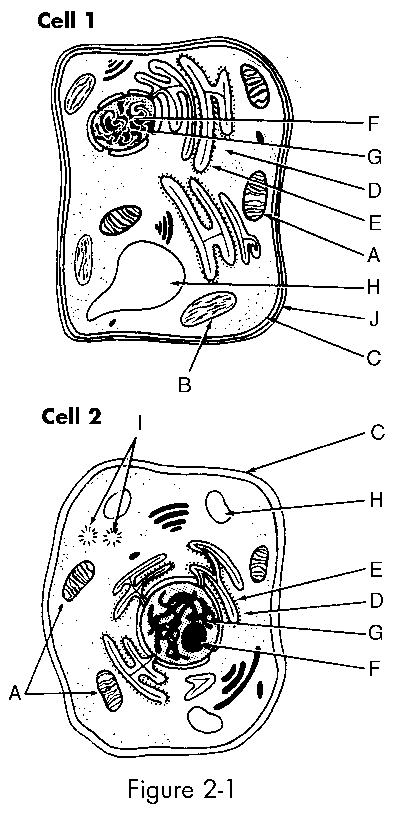 8.  Which cell is a plant cell and which cell is an animal cell?